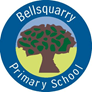 Primary 3 Homework Grid for week beginning 7.12.2020Maths/NumeracyMild: Counting challenge. Count how many objects you have at home eg. spoons, ornaments, plates, teddies etc. Count how many steps it is from your front door to your garden.Hot: Place value scavenger hunt! (See attached)Spicy: Go on a number hunt and see what numbers you can find (eg. in the shops, the price of a tin of peas) find ten numbers and use these to create 5 addition sums. Use the number line strategy to figure out the answers.LiteracyThis week we are focusing on tricky words. A complete list has been sent home. Children have been asked to choose their own ten words they feel they need to learn the spelling of. I would recommend the words – said, would, could. These lists can be kept and practiced alongside usual spelling words.   Practise these words by spelling them in code or choose your own activity (see attached for “code” worksheet). Interdisciplinary We have been looking at Childline and the NSPCC website today. Children can explore the NSPCC website and some activities that are available on here.https://www.childline.org.uk/toolbox/buddy-zone/?in_type=under12serviceReadingWe are beginning to use digital materials for reading at home. Log onto Oxfordowls.com using the login:Username: primary3bqPassword: primary3Choose an online book to read that suits your level (following last week’s homework – please see LW for advice for this).Ask questions about the book such as –What happens at the beginning of the story?Can you describe the main character?What was your favourite part of the story?What’s On This WeekP.E. Days : Monday and ThursdayOutdoor Learning with Mrs Quinn: Wednesday  Christmas Lunch: 10th DecemberPlease pack a spare outfit for children in their bags. Two pairs of socks is advised as children have begun changing them after break and after lunch.Last week of homework.Homework will be issued on a Monday and will be due for completion by the Thursday. Your tasks should take approximately 20 minutes per night. Your work should be uploaded to Teams/Learning Journals or emailed to the school office  wlbellsquarry-ps@westlothian.org.uk if these options aren’t available.If you have any problems with your homework, please speak to your teacher before Thursday.  